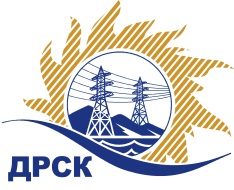 Акционерное Общество«Дальневосточная распределительная сетевая  компания»Протокол № 621/МЭ -ВПЗаседания закупочной комиссии по запросу котировок в электронной форме «Предохранители и запчасти к ним», закупка 311СПОСОБ И ПРЕДМЕТ ЗАКУПКИ: запрос котировок в электронной форме «Предохранители и запчасти к ним», закупка 311.КОЛИЧЕСТВО ПОДАННЫХ ЗАЯВОК НА УЧАСТИЕ В ЗАКУПКЕ: 4 (четыре) заявки.ВОПРОСЫ, ВЫНОСИМЫЕ НА РАССМОТРЕНИЕ ЗАКУПОЧНОЙ КОМИССИИ: Об утверждении цен поступивших заявок УчастниковО признании заявок соответствующими условиям Документации о закупкеО ранжировке заявокО выборе победителя закупки.РЕШИЛИ:По вопросу № 1:Признать объем полученной информации достаточным для принятия решения.Принять к рассмотрению заявки следующих участников.По вопросу № 2:Признать заявки:соответствующими условиям Документации о закупке и принять их к дальнейшему рассмотрению.По вопросу № 3:Утвердить ранжировку заявок:По вопросу № 4:Признать Победителем закупки Участника, занявшего 1 (первое) место в ранжировке по степени предпочтительности для Заказчика: ООО "ЭНЕРГИЯ-10" ИНН/КПП 6025035648/602501001 ОГРН 1106025001257 с ценой заявки не более 1 595 771,00 руб. без учета НДССрок поставки: с момента заключения договора до 31.03.2020, но не ранее 31.12.2019гУсловия оплаты: Расчет за поставленный Товар производится Покупателем в течение 30 (тридцати) календарных дней с даты  подписания товарной накладной (ТОРГ-12) или Универсального передаточного документа (УПД) на основании счета, выставленного Поставщиком.Инициатору договора обеспечить подписание договора с Победителем не ранее чем через 10 (десять) календарных дней и не позднее 20 (двадцати) календарных дней после официального размещения итогового протокола по результатам закупки.Победителю закупки в срок не позднее 3 (трех) рабочих дней с даты официального размещения итогового протокола по результатам закупки обеспечить направление по адресу, указанному в Документации о закупке, информацию о цепочке собственников, включая бенефициаров (в том числе конечных), по форме и с приложением подтверждающих документов согласно Документации о закупке.Исп. Коротаева Т.В.(4162)397-205Благовещенск ЕИС № 31908335752«31» октября 2019 №п/пНаименование, адрес и ИНН Участника и/или его идентификационный номерДата и время регистрации заявкиООО "ЭНЕРГИЯ-10" ИНН/КПП 6025035648/602501001 ОГРН 110602500125703.10.2019 10:54ООО "ПРОМЭКО" ИНН/КПП 5410131623/541001001 ОГРН 102540390723104.10.2019 04:58ООО ТОРГОВЫЙ ДОМ "КАБЕЛЬНЫЙ ЗАВОД ПРОМЭКО" ИНН/КПП 5410069238/541001001 
ОГРН 117547607641204.10.2019 07:40ООО "ТЮЛЬГАНСКИЙ ЭЛЕКТРО МЕХАНИЧЕСКИЙ ЗАВОД" ИНН/КПП 5650005291/565001001 ОГРН 103561898148504.10.2019 07:51№ п/пДата и время регистрации заявкиНаименование участника закупкиЦена заявки на участие в закупке, руб. без НДС103.10.2019 10:54ООО "ЭНЕРГИЯ-10" ИНН/КПП 6025035648/602501001 ОГРН 11060250012571 595 771,00204.10.2019 04:58ООО "ПРОМЭКО" ИНН/КПП 5410131623/541001001 ОГРН 10254039072311 872 061,78304.10.2019 07:40ООО ТОРГОВЫЙ ДОМ "КАБЕЛЬНЫЙ ЗАВОД ПРОМЭКО" ИНН/КПП 5410069238/541001001 
ОГРН 11754760764121 874 865,56404.10.2019 07:51ООО "ТЮЛЬГАНСКИЙ ЭЛЕКТРО МЕХАНИЧЕСКИЙ ЗАВОД" ИНН/КПП 5650005291/565001001 ОГРН 10356189814851 635 696,00№Наименование  Участника закупкиНаличие «желательных условий» в Протоколе разногласий по проекту Договора1ООО "ЭНЕРГИЯ-10" ИНН/КПП 6025035648/602501001 ОГРН 1106025001257нет разногласий2ООО "ПРОМЭКО" ИНН/КПП 5410131623/541001001 ОГРН 1025403907231нет разногласий3ООО ТОРГОВЫЙ ДОМ "КАБЕЛЬНЫЙ ЗАВОД ПРОМЭКО" ИНН/КПП 5410069238/541001001 ОГРН 1175476076412нет разногласий4ООО "ТЮЛЬГАНСКИЙ ЭЛЕКТРО МЕХАНИЧЕСКИЙ ЗАВОД" ИНН/КПП 5650005291/565001001 ОГРН 1035618981485нет разногласийМесто в ранжировкеНаименование участника закупкиДата и время регистрации заявкиЦена заявки на участие в закупке, руб. без учета НДСВозможность применения приоритета в соответствии с 925-ПП1 местоООО "ЭНЕРГИЯ-10" ИНН/КПП 6025035648/602501001 ОГРН 110602500125703.10.2019 10:541 595 771,00нет2 местоООО "ТЮЛЬГАНСКИЙ ЭЛЕКТРО МЕХАНИЧЕСКИЙ ЗАВОД" ИНН/КПП 5650005291/565001001 ОГРН 103561898148504.10.2019 07:511 635 696,00нет3 местоООО "ПРОМЭКО" ИНН/КПП 5410131623/541001001 ОГРН 102540390723104.10.2019 04:581 872 061,78нет4 местоООО ТОРГОВЫЙ ДОМ "КАБЕЛЬНЫЙ ЗАВОД ПРОМЭКО" ИНН/КПП 5410069238/541001001 ОГРН 117547607641204.10.2019 07:401 874 865,56нетСекретарь комиссии ______________________М.Г. Елисеева